6 gvP©, 2018KjKviLvbv I cªwZôvb cwi`k©b Awa`ßi (WvBd), kÖg I Kg©ms¯’vb gš¿Yvjq AvšÍR©vwZK kÖg ms¯’v (AvBGjI)‡cÖm wiwjRwWwRUvj n‡jv evsjv‡`‡ki kÖg cwi`k©b e¨e¯’v‡jevi BÝ‡cKkb g¨v‡bR‡g›U A¨vwcø‡Kkb (wjgv) wm‡÷g D‡ãva‡bi gva¨‡g evsjv‡`‡ki kÖg cwi`k©b e¨e¯’vi AvaywbKvqb Ges wWwRUvjvB‡Rk‡bi c‡_ eo AMÖMwZ mvwaZ n‡jv| wjgv kÖg I Kg©ms¯’vb gš¿Yvj‡qi Aax‡b KjKviLvbv I cÖwZôvb cwi`k©b Awa`ßi (WvBd) Gi Z_¨ msMÖn, msiÿY I we‡kølY e¨e¯’v‡K DbœZ Ki‡e, P~ovšÍfv‡e hv me wk‡íi gvwjK I kÖwgK‡`i DcKv‡i Avm‡e|wjgv A¨vc ‰Zwi‡Z AvšÍR©vwZK kÖg ms¯’vi Òevsjv‡`‡ki ˆZwi †cvkvK wk‡í Kg©cwi‡ek DbœqbÓ Kg©m~wP mn‡hvwMZv K‡i‡Q Ges A_©vqb K‡i‡Q KvbvWv, †b`vij¨vÛm I hy³ivR¨|wkí KviLvbv I kÖwgK msMV‡bi cÖwZwbwa Ges Dbœqb mn‡hvMx‡`i Dcw¯’wZ‡Z kÖg I Kg©ms¯’vb cÖwZgš¿x Rbve gywReyj nK, Ggwc, ivRavbxi Avgvwi †nv‡U‡j AvR g½jevi †jevi BÝ‡cKkb g¨v‡bR‡g›U A¨vwcø‡Kkb (wjgv) AvbyôvwbKfv‡e Pvjy K‡ib| GKB Abyôv‡b AvBGjIÕi †`qv 250wU A¨vÛª‡qW U¨ve‡jU KjKviLvbv I cÖwZôvb cwi`k©b Awa`ßi‡K AvbyôvwbKfv‡e n¯ÍvšÍi Kiv nq, hv kÖg cwi`k©‡b e¨eüZ n‡e|Abyôv‡b kÖg I Kg©ms¯’vb cÖwZgš¿x Rbve gywReyj nK e‡jb, Òwjgvi cÖPjb wWwRUvj evsjv‡`‡ki c‡_ hvÎvq GK wekvj c`‡ÿc, GKB mv‡_ GwU cÖwZwU Kg©‡ÿÎ‡K wbivc` Kg©‡ÿ‡Î cwiYZ Kiv Ges kÖg-AwaKvi iÿvq evsjv‡`k †h `„p A½xKvive× ZviI cÖgvY|Ówjgv †K›`ªxqfv‡e Z_¨ msMÖn I e¨e¯’vbvi myweav w`‡q kÖg cwi`k©b msµvšÍ Kv‡R MwZkxjZv Avb‡e| gvwjK I kÖwgKc‡ÿi Rb¨ wbw`©ó wKQz Z_¨ cÖKvk Ges AbjvBb †mev, †hgb KviLvbvi jvB‡mÝ cÖ`vb I Kg©cwi‡ek msµvšÍ Awf‡hvM MÖnY I Awf‡hv‡Mi Reve cÖ`v‡bi gva¨‡g wjgv cwi`k©b e¨e¯’vq ¯^”QZv wbwðZ Ki‡e|WvB‡di gnvcwi`k©K †gvt mvgQz¾vgvb f~Bqv GB bZzb wm‡÷gwUi ¸iæZ¡ Zz‡j a‡i e‡jb, Òwjgv WvB‡di Kv‡R GKwU bZzb gvÎv †hvM Ki‡e| Gi gva¨‡g Avgv‡`i Kvh©µg Av‡iv kw³kvjx n‡e hv wewfbœ wkíLv‡Z Kg©iZ e¨w³‡`i Kj¨vY, myiÿv I Drcv`bkxjZv e„w×‡Z mnvqK n‡e| GQvov GB A¨vc wewfbœ ai‡bi cÖwZ‡e`b ˆZwi‡Z mnvqK n‡e|ÓAbyôv‡b evsjv‡`‡k AvBGjIÕi `vwqZ¡cÖvß cÖavb Rbve †¯œnvj †mv‡bwR e‡jb, Òwjgvi gva¨‡g kÖg cwi`k©Kiv KvMR-Kj‡gi e`‡j U¨ve‡jU Kw¤úDUvi e¨envi Ki‡e| GKBmv‡_ GwU WvB‡di Pjgvb AMÖMwZ Ges wWwRUvjvB‡Rkb I ¯^”QZvi cÖwZ WvBd †bZ…‡Z¡i A½xKv‡ii cÖwZdjb|Ó Abyôv‡b Ab¨v‡b¨i g‡a¨ Dcw¯’Z wQ‡jb evsjv‡`‡k weªwUk nvBKwgkbvi Gwjmb †eøBK, ‡b`vij¨vÛm Gi A¨v¤^v‡mWi wjDwb KzB‡jbv‡i, KvbvWvi nvB Kwgkbvi †e‡bvqv wcÖd‡›UBb, evsjv‡`k Ggcøqvm© †dWv‡ikb (weBGd) Gi mfvcwZ Kvgivb wU ingvb, wewRGgBG Gi cwiPvjK GGbGg mvBdzwÏb, we‡KGgBG Gi †m‡KÛ fvBm †cÖwm‡W›U dR‡j kvgxg Gnmvb, b¨vkbvj ‡KvAwW©‡bkb KwgwU di IqvK©vm© GWz‡Kkb (GbwmwmWweøDB) Gi †g¤^vi †m‡µUvix iv‡RKz¾vgvb iZb Ges BÛvw÷ªAj evsjv‡`k KvDwÝ‡ji (AvBwewm) †m‡µUvix †Rbv‡ij †gvt †ZŠwn`yi ingvb|wjgv wm‡÷‡g PviwU gWz¨j i‡q‡Q| KjKviLvbv/cÖwZôvb Z_¨fvÐvi gWy¨‡ji gva¨‡g AbjvB‡b KviLvbvi †jAvDU cø¨vb Aby‡gv`b Ges jvB‡m‡Ýi Rb¨ Av‡e`b, jvB‡mÝ bevqb I ms‡kvab Kiv hv‡e| kÖg cwi`k©b gWz¨‡ji gva¨‡g kÖg cwi`k©‡bi gva¨‡g cÖvß Z_¨ wjgvi †K›`ªxq WvUv‡e‡R Rgv _vK‡e hv cÖwZ‡e`b ‰Zwi I cwi`k©b e¨e¯’vcbv msµvšÍ wm×všÍ wb‡Z e¨eüZ n‡e| †ckvMZ ¯^v¯’¨ I †mBdwU welqK gWz¨‡ji gva¨‡g Kg©‡ÿ‡Î †ckvMZ  `yN©Ubv, RLg I †ivMe¨vwa m¤úwK©Z Z_¨ Rvbv‡bv hv‡e| wjgvi Ab¨vb¨ gWy¨‡ji gva¨‡g †cvkvK KviLvbvi wbivcËv ms¯‹vi Kv‡Ri AMÖMwZ Ges WvB‡di Af¨šÍixY e¨e¯’vcbv mswkøó cÖ‡qvRbxq Z_¨ Rvbv hv‡e|wjgv wm‡÷‡g GKwU Awf‡hvM ev· i‡q‡Q| hvi gva¨‡g kÖwgK wKsev gvwjKcÿ Kg©cwi‡ek m¤ú‡K© WvB‡di wbKU ‡h‡Kvb Awf‡hvM `vwLj Ki‡Z cvi‡e| AbjvB‡b http://lima.dife.gov.bd I‡qemvBU ‡_‡K wKsev ¯§vU©‡dvb A¨v‡ci (hv http://bit.ly/2DSTRBI ‡_‡K WvDb‡jvW Kiv hv‡e) gva¨‡g Awf‡hvM `vwLj Ges Zv myivnvi Ae¯’v Rvbv hv‡e|Av‡iv Z‡_¨i Rb¨:‡gvt †dviKvb Avnmvb, Z_¨ I MYms‡hvM Kg©KZ©v, †gvevBj: 01918633193, B-‡gBj: forkanahsan@gmail.comAwÂZv mv`gvb, KwgDwb‡Kkb Awdmvi, AvBGjI, ‡gvevBj: 01787666761, B-‡gBj: shadman@ilo.org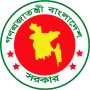 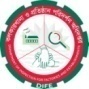 March 06, 2018Department of Inspection for Factories and Establishments (DIFE), Ministry of Labour and EmploymentInternational Labour Organization (ILO)Press ReleaseBangladesh labour inspectorate goes digital with LIMAThe transformation of the Bangladesh labour inspectorate has taken a major step forward with the launch of a digitalized Labour Inspection Management Application (LIMA) system. LIMA will improve the collection, storage and analysis of labour inspection data, benefiting workers and employers in all industrial sectors. The development of LIMA has been supported by the International Labour Organization’s Improving Working Conditions in the Bangladesh Ready Made Garment Sector programme funded by Canada, the Netherlands and the United Kingdom. LIMA was officially launched by Honourable State Minister of the Ministry of Labour and Employment, Md Mujibul Haque, MP in the presence of industry representatives, workers organizations and development partners at an event held at the Amari Hotel in Dhaka today (6 March). Some 250 android tablets were handed over to the Department of Inspections for Factories and Establishments (DIFE) on the same occasion, to be used during inspections. Speaking at the launch, Minister of Labour and Employment Md Mujibul Haque said, “LIMA is a milestone in the march towards digital Bangladesh and testament to the commitment of the Government to ensure that every workplace is a safe workplace and that the rights of workers are respected.” LIMA is set to make DIFE’s operations more effective by combining its key data gathering and management needs in one platform. It will also enhance data accessibility and transparency by making certain information available to employers and workers while facilitating day-to-day tasks such as factory licence applications or the submission of complaints. The Inspector General of DIFE, Mr Md. Shamsuzzaman Bhuiyan highlighted the importance of the new system. He said, “The launch of LIMA marks the beginning of a new chapter for the labour inspectorate. It will make our operations more effective and thereby help to enhance the welfare and safety of working people and also improve productivity of industries. It will also help DIFE to generate a variety of reports.”LIMA comprises four different modules. A Factory/Establishments Database module allows for the online application of factory layout plans and licences. A Labour Inspection module is used for inspection planning, data collection and reporting. Information gathered during inspections is fed directly into the LIMA database where it can be used to inform management decisions. An Occupational Safety and Health module is used for notifications relating to workplace accidents. Other LIMA modules are used for the tracking of remediation work of garment factories under the National Initiative as well as for following up on DIFE’s internal operational activities. Also speaking at the launch, Mr Snehal Soneji, Officer in Charge of the ILO said, “The LIMA system is much more than inspectors simply using a tablet computer instead of a pen and paper. It represents the progress made in the reform of the labour inspectorate and the commitment of DIFE’s leadership to digitalization and transparency.” Additionally LIMA features a ‘DIFE Complaint Box’ that allows workers or employers to make a complaint to DIFE about workplace issues. This can be done either through the LIMA website http://lima.dife.gov.bd or via a smart phone app which can be downloaded at Google Play (search keyword, DIFE Complaint Box) or at http://bit.ly/2DSTRBI.For more information: Md. Forkan Ahsan, Information and Public Relation Officer, DIFE, Mobile: 01918633193, E-mail: forkanahsan@gmail.comOnchita Shadman, Communication Officer, Mobile 01749310940, Email: shadman@ilo.org 